Алгебра. 8 классУчитель: Будковская Ольга МихайловнаТема:  Преобразование выражений, содержащих квадратные корниТип урока:  обобщение и систематизация знанийЦель урока: формирование умений учащихся преобразовывать выражения, содержащих квадратные корниЗадачи:Образовательные:знать свойства арифметического квадратного корня; научиться преобразовывать такие выражения, содержащие квадратные корни, как вынесение множителя из – под знака корня, внесение множителя в знак корня и освобождение от иррациональности в знаменателе дроби;Развивающие:развивать познавательные и творческие способности, мышление, наблюдательность,  сообразительность и навыки самостоятельной деятельности;привитие интереса к математике;Воспитательные: умение работать в команде (группе), желания активно учиться с интересом; четкость и организованность в работе; дать каждому ученику достичь успеха;Оборудование: Школьные принадлежности, доска, мел, учебник, раздаточный материал,  проектор.План урокаОрганизационный момент Целеполагание Повторение Дифференцированная работа по уровнямСамостоятельная работаДиктантИнструктаж домашнего заданияИтоги урока. РефлексияХод работыОрганизационный моментМотивация урока«Закройте глаза, сядьте поудобнее. Представьте что-то очень приятное вам. Вам хорошо, удобно. Вокруг вас много друзей. Среди них и натуральные числа, с которыми мы с вами хорошо знакомы. Ряды наших друзей пополняются и к ним присоединились дробные числа. А вот подошли и отрицательные числа. А теперь вы идете на встречу рациональным и иррациональным числам. Пройдёт время, и мы познакомимся с вами с новыми числами и, пока на свете существует математика, эти числа бесконечны». « Знание – только тогда знание, когда оно приобретено усилиями своей мысли, а не памятью ».Л. Н. Толстой.-Эти слова Л. Н. Толстого важны и актуальны при изучении математики, ведь математика одна из немногих наук, где надо постоянно размышлять. Ваша задача показать свои знания и умения в процессе устной работы, тестирования, работы у доски.У  каждого  из  вас  на  столе  лежит  оценочный  лист,  после  каждого  выполненного  задания  не  забываем  выставлять  оценки,  а  в  конце  урока  поставить  итоговую  оценку.ЦелеполаганиеРешите анаграмму (Работа в группах)ОБ – ЗО – РА – ПРЕ – НИЕ – ВА      ПРЕОБРАЗОВАНИЕНИЙ – РА – ЖЕ – ВЫ                          ВЫРАЖЕНИЙЩИХ – ДЕР – ЖА – СО                      СОДЕРЖАЩИХРАТ – КВ – НЫЕ – АД                       КВАДРАТНЫЕНИ – КО – Р                                         КОРНИРешив анаграмму, учащиеся определяют тему урока- Как вы думаете, чем мы будем заниматься на уроке?-Давайте вместе сформулируем цель нашего урока. Повторение ранее изученного материалаА               1) Устный счёт:   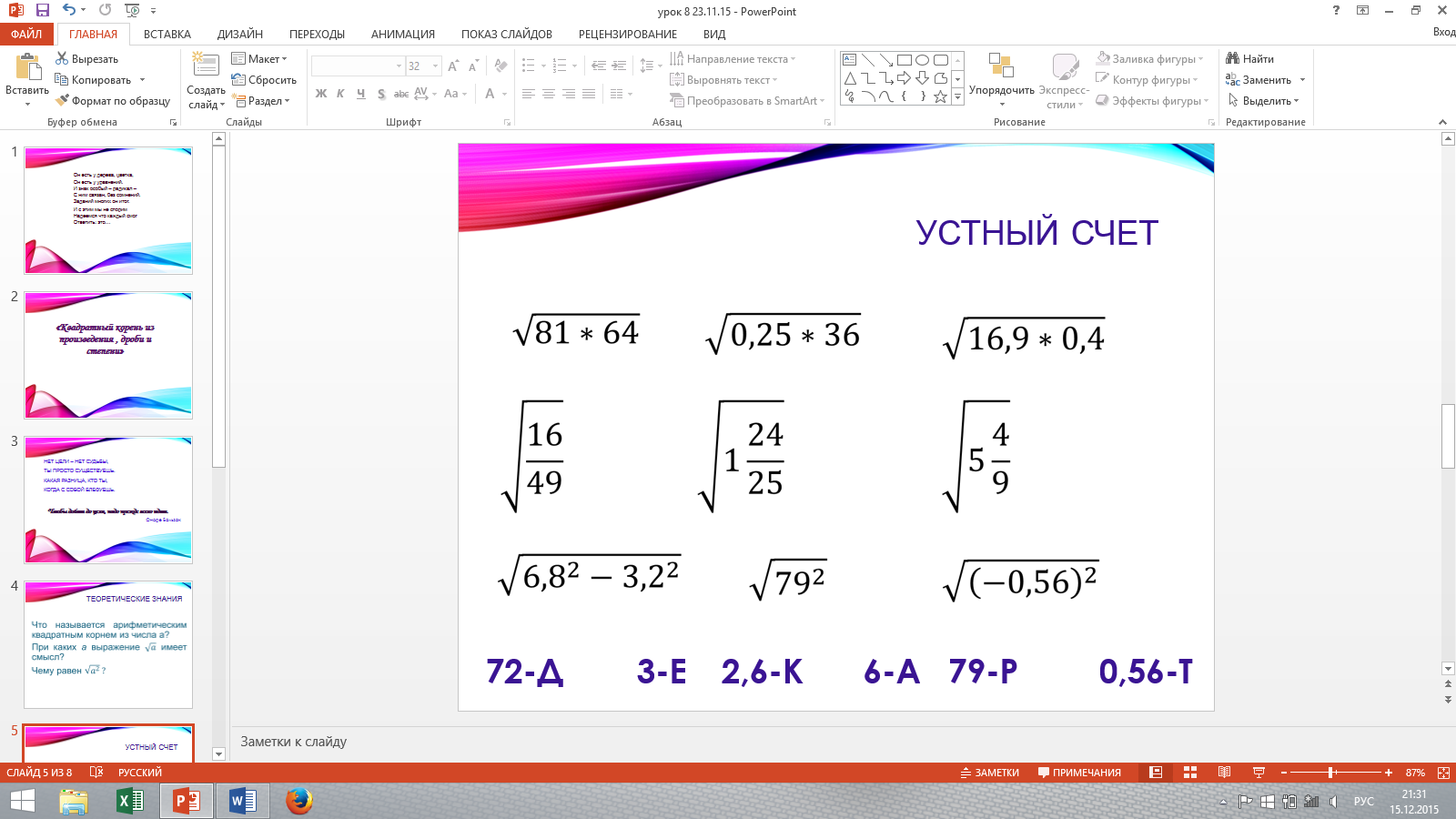 Проверка теории: Соединить линией соответствующие части определения.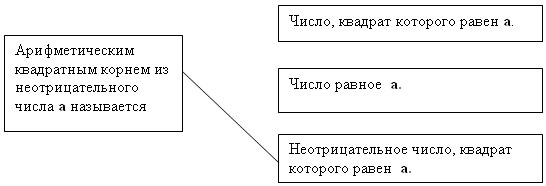 оценка -2 балла2). Завершить утверждение.а) Корень из произведения неотрицательных множителей равен произведению корней из этих множителей. (оценка -2 балла)б) Всякая бесконечная непериодическая десятичная дробь называется иррациональным числом.(оценка -2 балла)в) Корень из дроби, числитель которой является неотрицательным числом, а знаменатель положительным, равен корню из числителя, деленного на корень из знаменателя.( оценка -2 балла)                        3) Установить соответствие    (2 балла)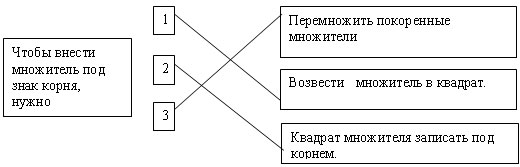 В.       3 учащихся получают по алгоритму преобразований выражений, содержащих квадратные корни. Задание: изобразить, начертить, написать, показать и т.д. и защитить (спикер). Алгоритм вынесения множителя из-под знака корня1) Представим подкоренное выражение в виде произведения таких множителей, чтобы из одного можно было бы извлечь квадратный корень.2) Применим теорему о корне из произведения.3) Извлечь кореньАлгоритм внесения множителя под знак корня1) Представим произведение в виде арифметического квадратного корня.2) Преобразуем произведение квадратных корней в квадратный корень из произведения подкоренных выражений.3) Выполним умножение под знаком корня.Алгоритм освобождения от иррациональности в знаменателе дроби:Разложить знаменатель дроби на множители.Если знаменатель имеет вид  или содержит множитель , то числитель и знаменатель следует умножить на . Если знаменатель имеет вид  или  или содержит множитель такого вида, то числитель и знаменатель дроби следует умножить соответственно на  или на .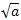 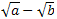 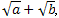 Преобразовать числитель и знаменатель дроби, если возможно, то сократить полученную дробь.IV. Дифференцированная работа по уровням  Внести множитель под знак корня:1) 6=	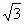 а) , б) , в) -, г) .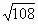 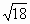 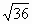 2) 5=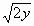 а) , б) , в) -, г) 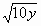 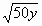 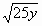 3) 3=а) , б) , в) -, г) .Самостоятельная работаВынеси множитель из-под знака корня: (2 балла)1) 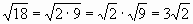 2) 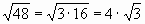 3) 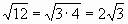 Упростите выражение   (4 балла)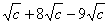 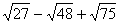 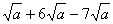 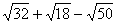  Диктант: За каждое правильно выполненное задание 0,5 балла.Информация о домашнем заданииПодведение итогов урока. РефлексияОценивание Оценочный лист. Ф.И учащегося _______________________Оценка _____Перевод баллов в оценку 25 баллов и более – оценка «5»24 – 18 баллов – оценка «4»17 – 9 баллов – оценка «3»0 – 8 баллов – оценка «2»Для оценивания всей работы за урок используется «Перевод баллов в оценку» - с обратной стороны оценочного листа.Заполните до  конца оценочный лист.   Оценки за урок.Закончить урок я хочу стихотворением великого математика Софьи Ковалевской. Если в жизни ты хоть на мгновеньеИстину в сердце своем ощутил,Если луч света сквозь мрак и сомненьеЯрким сияньем твой путь озарил:Что бы в решенье твоем неизменномРок ни назначил тебе впереди,Память об этом мгновенье священномВечно храни, как святыню в груди.Тучи сберутся громадой нестройной,Небо покроется черною мглой,С ясной решимостью, с верой спокойнойБурю ты встреть и померься с грозой.В этом стихотворении выражено стремление к знаниям, умение преодолевать все преграды, которые встречаются на пути. А  как мы сегодня с вами преодолевали преграды ? Чем мы занимались на уроке?  —   Сегодня  мы повторили определение и свойства арифметического квадратного корня; вынесение множителя за знак корня, внесение множителя под знак корня, формулы сокращённого умножения; ознакомились и закрепили некоторые способы преобразования выражений, содержащих квадратные корни.           Все работали  плодотворно, активно и коллективно  в течение урока. Урок окончен. Всем спасибо за урок! Вариант-1Ответы:310800,675644432Этап урокаБаллы Устный счётСамостоятельная работаТест ДиктантРабота по учебнику- работа на доскеДополнительные заданияИтого баллов за урокМоё настроение в конце урока- после оценки за урок